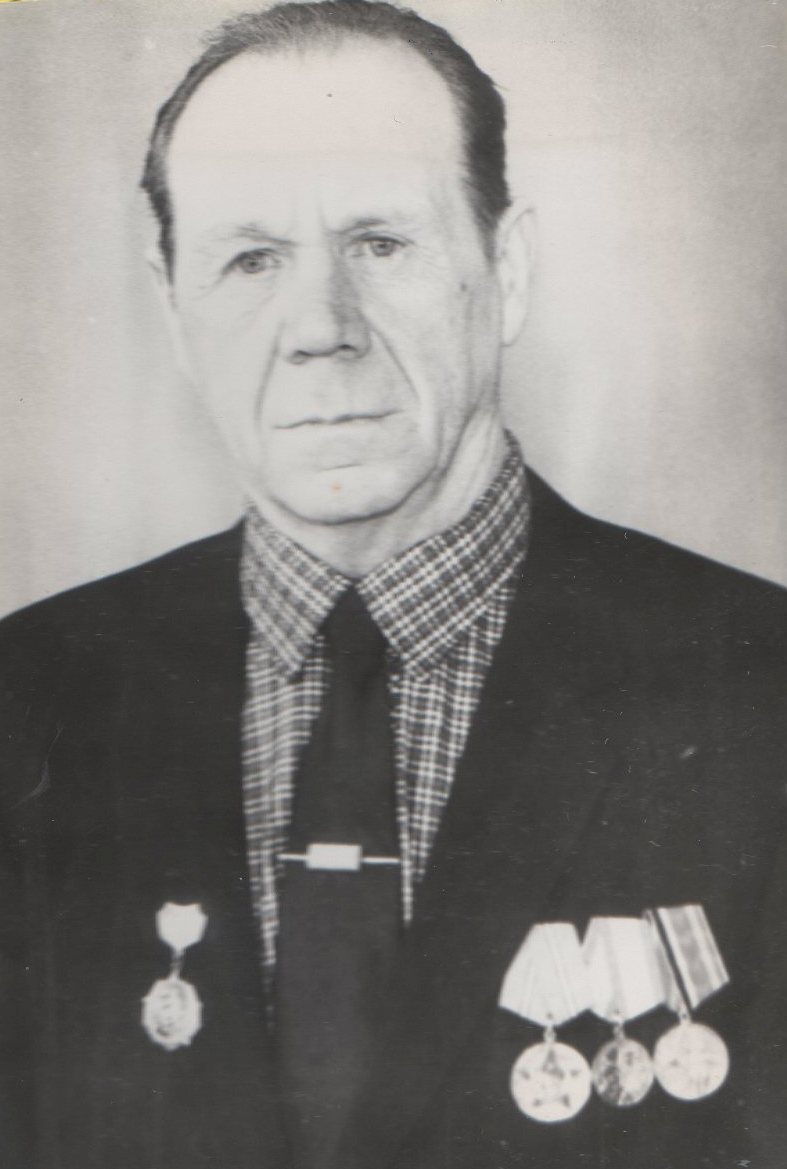 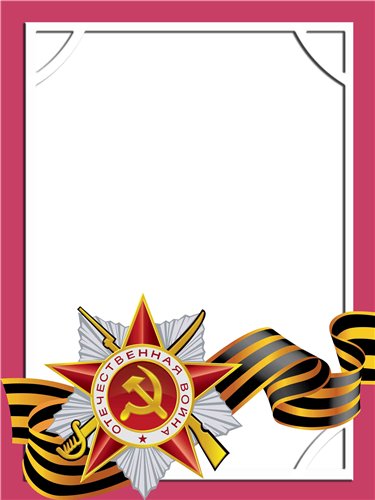                          Звонарёв                         Виктор                        Иванович                                          Ветеран войны и труда       Родился в 1923 г., п. Атиг, русский, б/п.М Л А Д Ш И Й  С Е Р Ж А Н Т Принимал участие в боевых действиях в должности командира взвода в составе 7 стрелкового полка 24 СД в 1944 г. Украинский полк.         Награжден медалью «За Победу над Германией» и другие четыре медали. 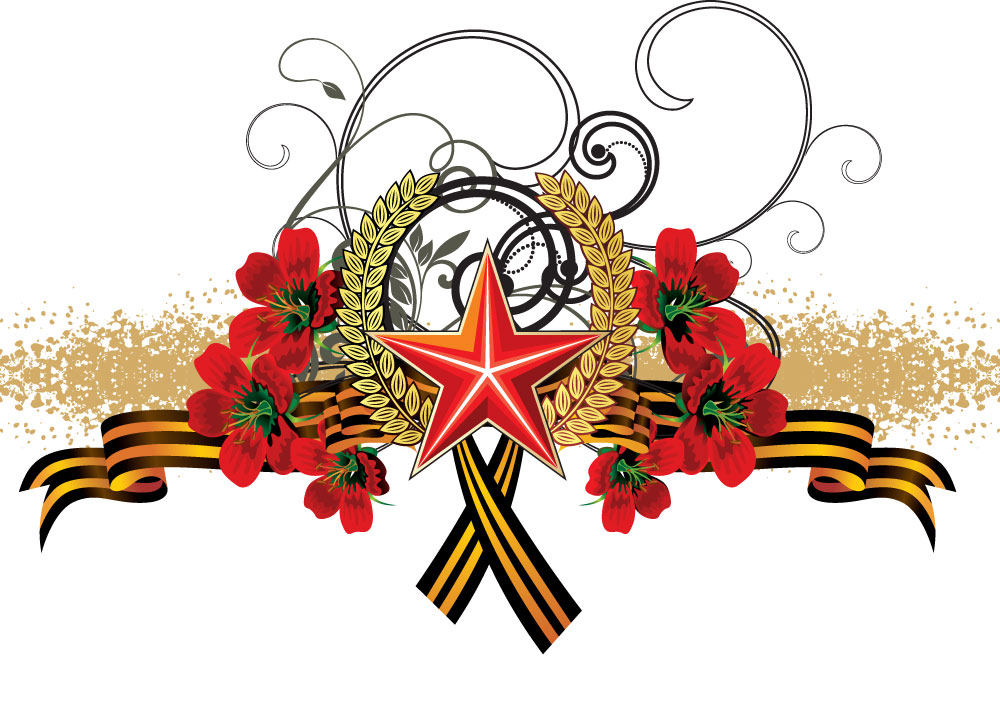 